EDINBURGH AND LOTHIANS REGIONAL EQUALITY COUNCIL (ELREC)True Colours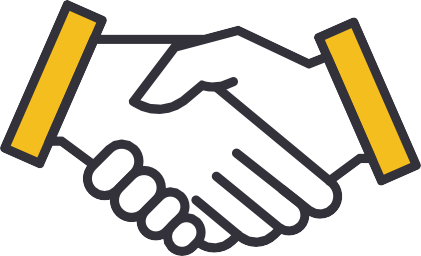 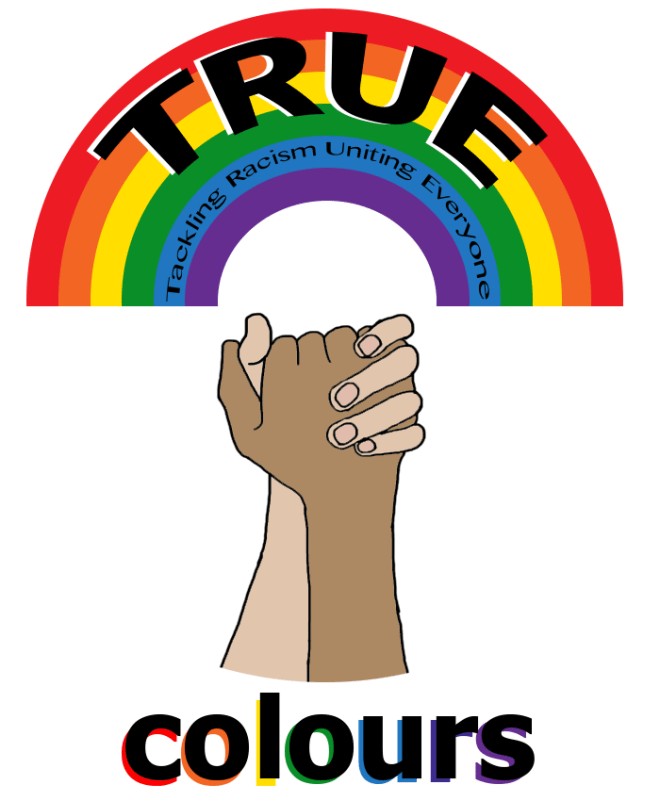 ANTI-BULLYING TOOLKITThis toolkit is designed to help young people, teachers and youth workers to tackle and challenge bullying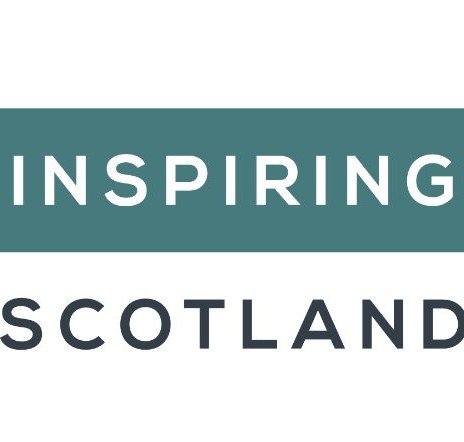 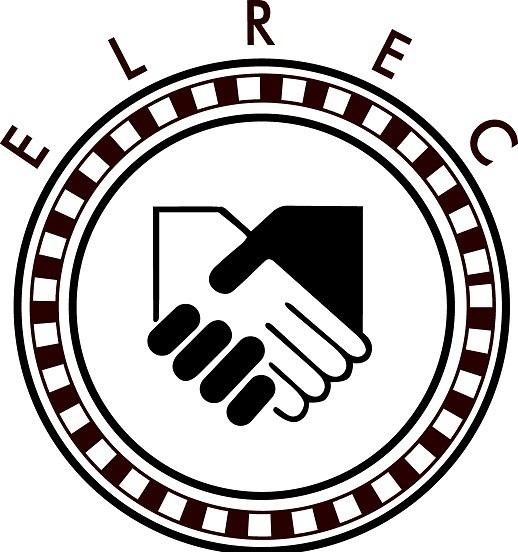 #Equality #Empathy #CompassionTable of contentUseful resourcesIntroductionTRUE Colours is a youth project focused on raising awareness about different equality issues and prejudice-based bullying inEdinburgh schools.Our Aims:-Empower and encourage young people to challenge bullying-Promote tolerance and good relations within schools and communities.-Enable young people to make their voicesheard through peer education programme andactivities.1Our service includes two main parts:Workshops; this can be at schools or any community place, it is also provided toorganisations to raise awareness opf issuesof equality.Peer education/ Ambassadors ProgrammeWorkshopsTopics covered so far:-Racism and discrimination-Islamophobia-Immigration and Refugees-LGBT awareness and homo/bi/transphobia-Cultural awareness-Gender equality and representation in the Media-Bullying and Cyberbullying-Equality Act 2010-Stereotypes and prejudice-Disability-Hate Crime2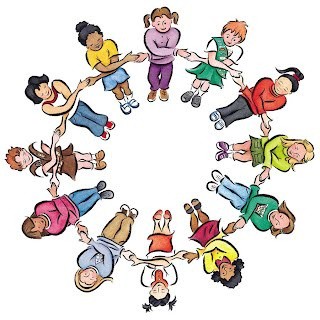 Peer education programmeThe Ambassadors Project is a way in which you can remind people in your school and communitythat there is no place for inequality!-You will campaign for equality for all.-You can create a team and you all can work on challenging any bullying behaviour.You will encourage your peers to speak in afamiliar and comfortable environment about the problems of inequality and bullying in their own community.3How it works?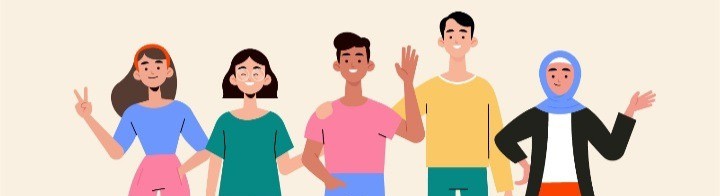 Become a Peer EducatorForm a group in your school or work individuallyPromote euality and respect for allMake your own projectGet support from True ColoursGet your voice heardMake positive change in your school & community4What is bullying?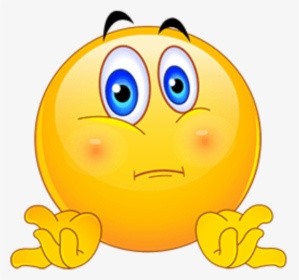 Bullying is:when an individual or a groupdeliberately try to make an individual feel scared, upset or ashamed of who they are.Types:-Physical: includes any form of physical harm-Verbal: this includes teasing, putting down, name calling or using any threatening language-Emotional: any behaviour that undermines or controls someone, also being left out or excluded.-Cyberbullying: sending or posting abusivemessages or images.5Cyberbullying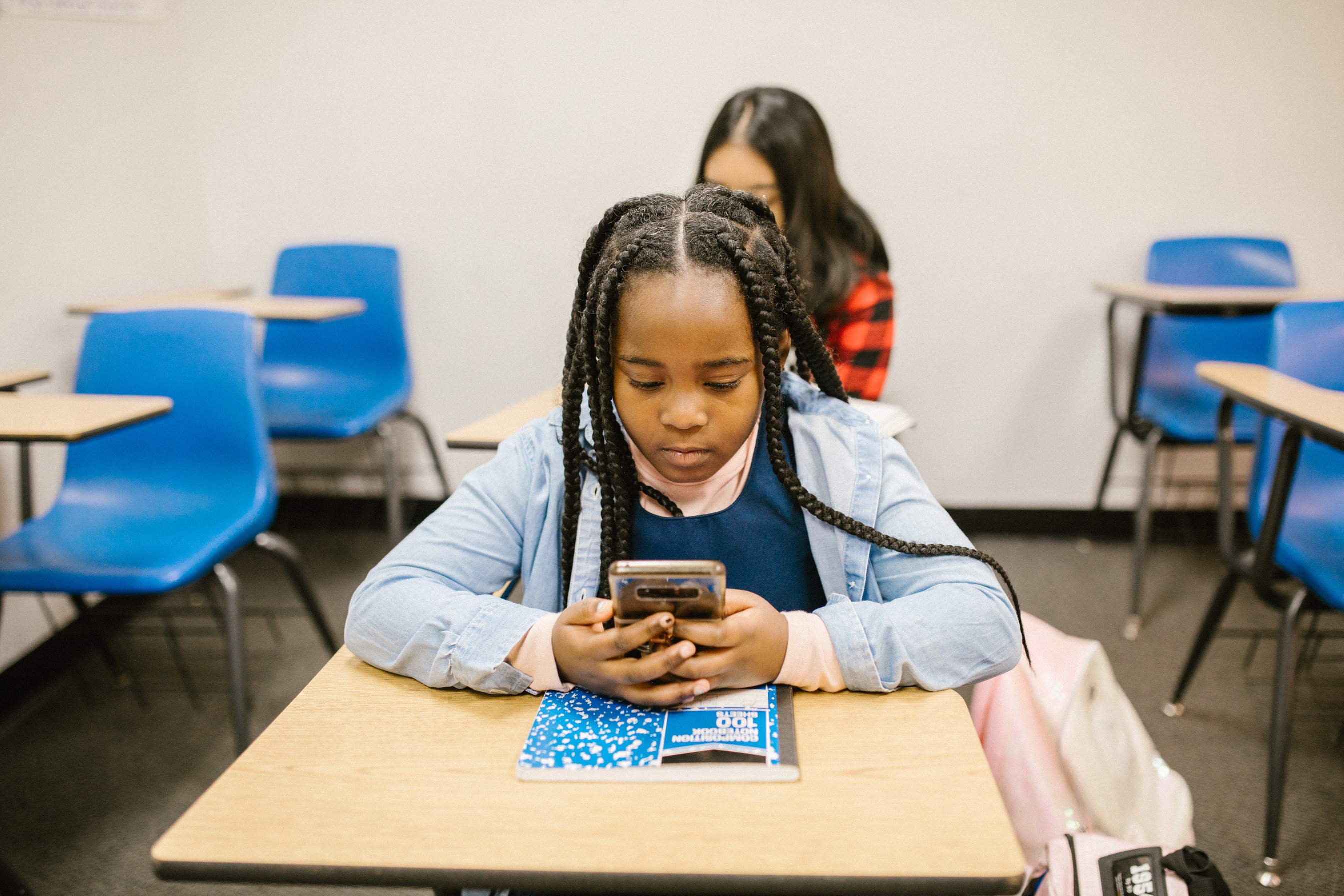 Unlike normal bullying cyberbullying does not happen face-to-face, it happens online when mobile phones or other devices are used to send images or text intended to hurt or embarrass another person.%59 of young people in Scotland had witnessed increase in cyberbullying during lock-down6Cyberbullying involves...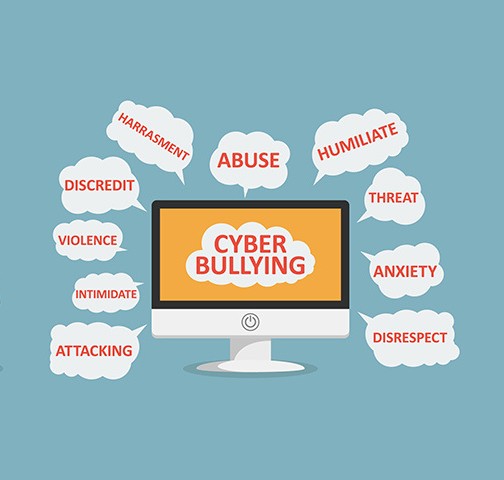 7Concequences-Banned from using school computers-Expelled from school-Can be traced by IP or phone company-Legal action from the victim-Criminal record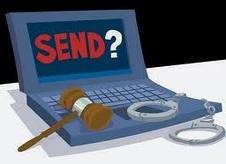 8Ways to keep safe on Social Media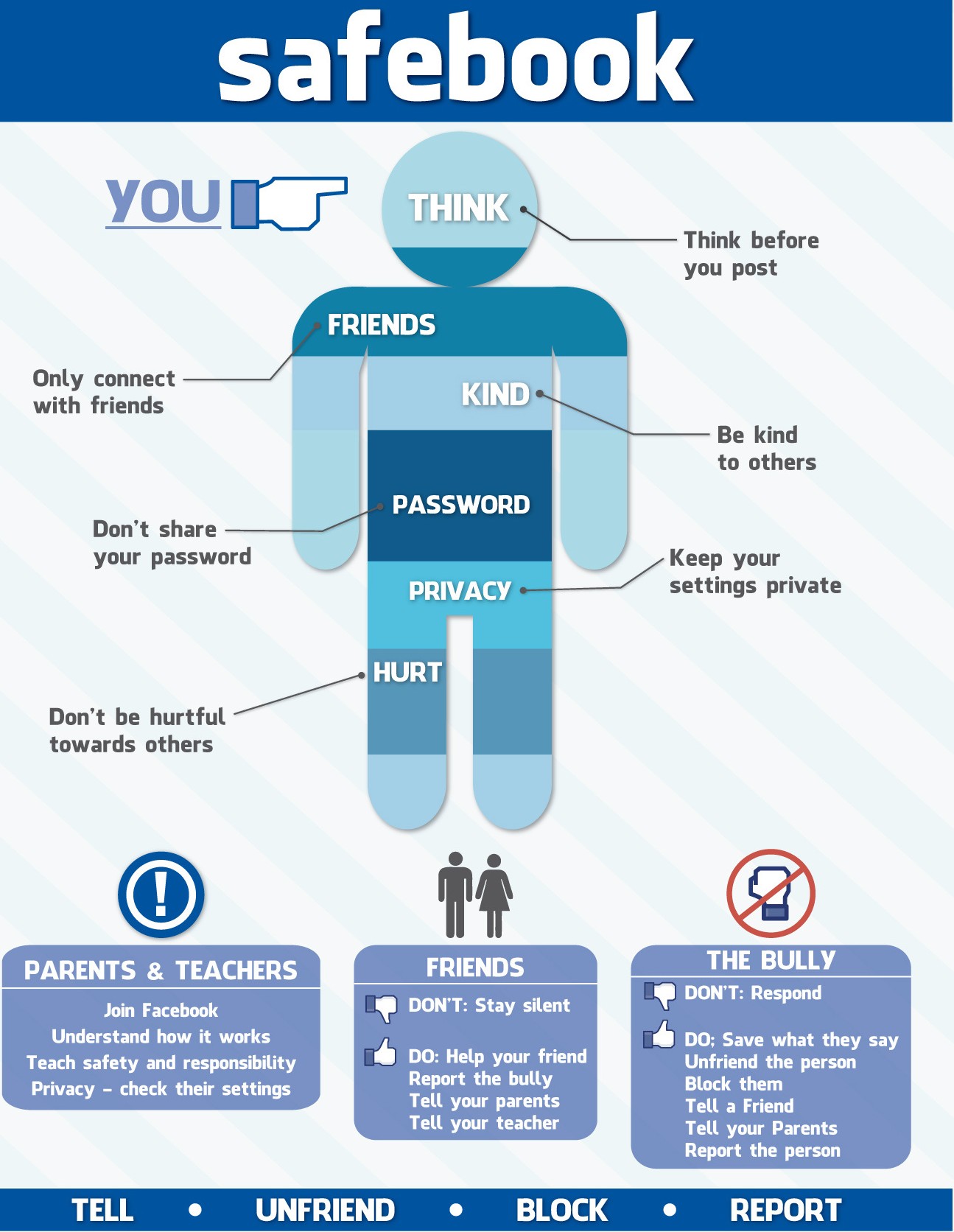 9Manners of a digital citizenI T H I N KI stop and think before I post, I ask myself: will life other up or put them down? I only post what life other’s up.I ’ M R E S P E C T F U LI respect myself and others. I challenge and stand up to any bullying post when I see it.I ’ M R E S P O N S I B L EI give credit to those who create new useful media content. I am mindful of what I say on social media and how it can affect others.I C R E A T EI use online tools to express my thoughts as long as it doesn’t cause any harm to anyone else or put them down.I ’ M S A F EI protect myself and others through protecting my information and the information of others.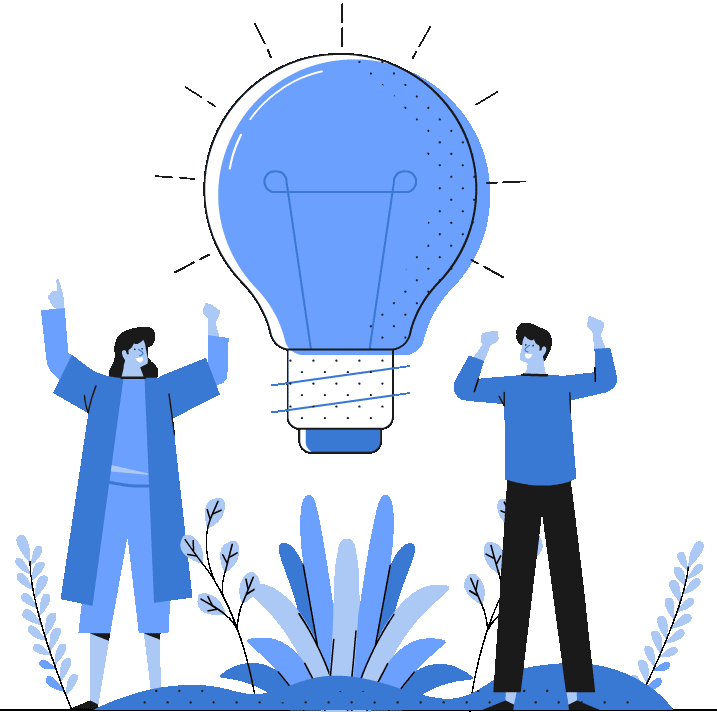 10Why bullying?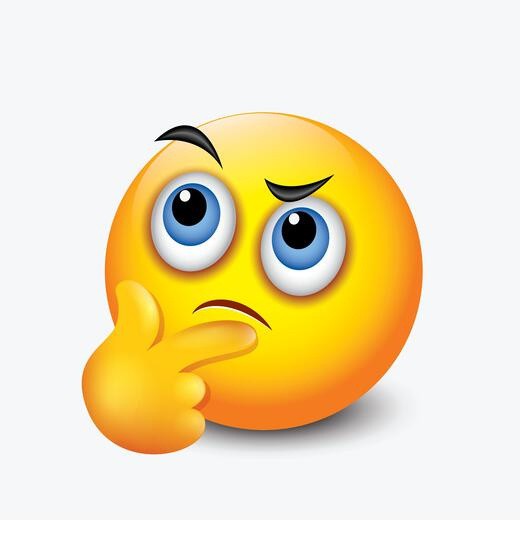 -Lack of kind role models-To gain control and power-A way to prevent further experience of bullyin-Not being aware of the impact of bullying-A lack of perception of their behaviour and consequences-Lack of respect to other people's difference, whether in appearance, behaviour, race, culture religion, sexual orientation or ability.11Why bullying?Jealousy InsecurityPowerlessnessStereotypesBullying Attention seekingPrevious experienceEmotional instabilityEnvironmental influences12I M P A C TS O M E F A C T SNew figures were released on bullying in Edinburgh schools state that 344 incidents were reported and racially motivated.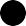 Anxiety and depression Changes in mood and behaviourLoss of appetite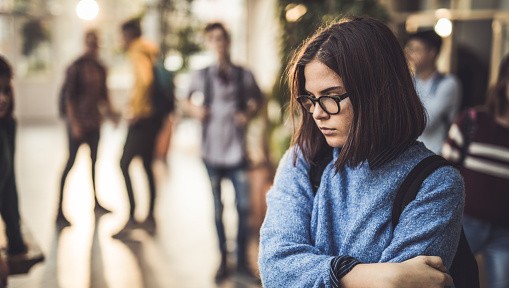 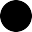 Upset using computers, phones etc.Isolation from friends andschool  work Grades in class slip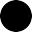 Starts drinking alcohol ortaking drugs Suicidal thoughts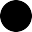 A total of 1348 of bullying incidents were recorded between August 2020-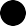 April 202113Why important to tackle bullying?Bullying is a violation of children's rightsEQUALITY ACT 2010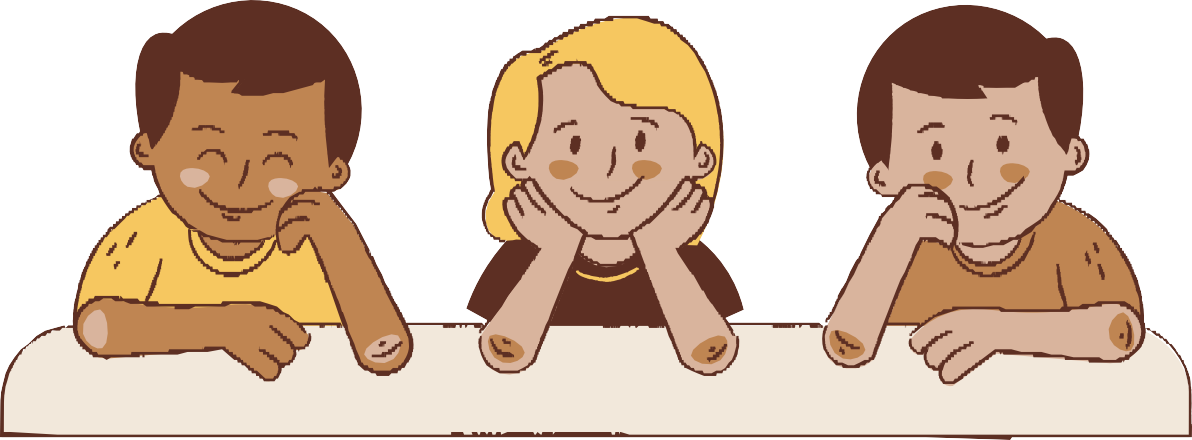 protects children, young people and adults againstdiscrimination in theworkplace and wider society. It is against the law todiscriminate againstanyone because of their:Age, being atransgender person, disability, race(colour, nationality, ethnic or nationalorigin) religion or lack ofreligion/belief, sex, sexual orientation(LGB+), being marriedor in a civilpartnership andbeing pregnant or on maternity leave.14Children's Rights-It’s every child’s right not to be bullied. Children’s rights are unique in that many ofthem, although designed forthe safety and protection of children, have to beprovided for by adults andthe government.-Children and youngpeoples’ rights are coveredunder the Human Rights Act 1998 and the UN Convention on the Rights of the Child(UNCRC).-Although neitherspecifically mentionsbullying, bullying behaviour does breach a number of the articles in both –development, protection andparticipation right, and the right to be respected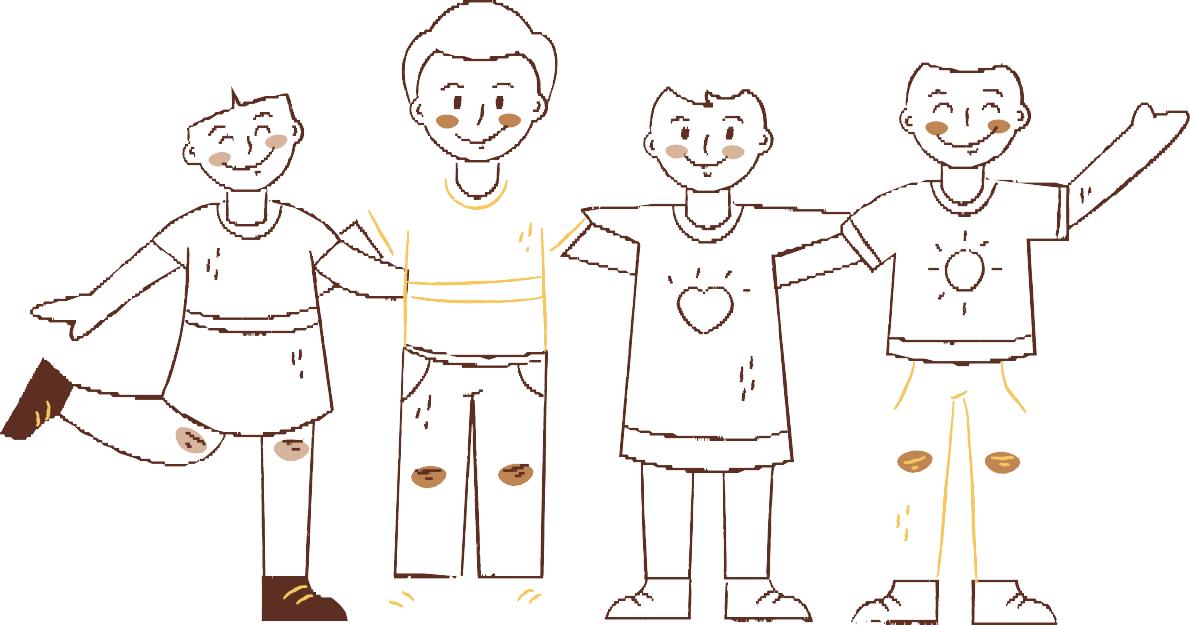 without discrimination.15Dealing with BullyingSchools can challenge bullying through building a culture promoting empathy, through three main steps:. PREPARETHIS IS THROUGH CREATING A SAFE SPACE FOR YOUNG PEOPLE FROMDIFFERENT CULTURES, BACKGROUNDS ETC TO DISCUSS ISSUESALSO, CREATING EMOTIONALCOMPETENCY ENVIRONEMENT WHERE CHILDREN AND YOUNG PEOPLE CANPRACTICE FOUR KEY SKILLS WHEN THEY FACE ANY BULLYINGBEHAVIOUR;  STOP,  BREATHE,  LISTEN AND RESPOND SBLRLASTLY A LEARNING EXAMPLE AT THE SCHOOL WHICH WILL HELP ININSPIRING AND INFLUENCING THEYOUNG PEOPLE PUTTING VALUES OF RESPECT AND EQUALITY INTOPRACTICE.. ENGAGE THIS CAN BE THROUGHENGAGING THE CHILDREN ANDYOUNG PEOPLE IN GROUP PLAY,STORYTELLINGAND COLLECTIVE PROBLEM-SOLVINGACTIVITIES.. REFLECT AND ACTREFLECTION HELPS THE CHILDREN AND YOUNG PEOPLE IDENTIFYSHARED VALUES AND DIFFERENCES THEY HAVE, AND CREATES ANENVIRONMENT BASED ONUNDERSTANDING, RESPECT AND KINDNESS.16Strategies and activities to challenge bullyingFace it with confidence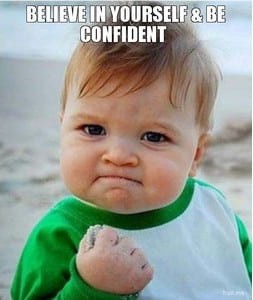 Bullies are less likely to target you if you show a calm, respectful and confident attitude. Have awareness of things happening around you, this will help you notice problems when they first happen, this will make you act before things get more difficult to deal with.Accept who you are:Through being able to recognize your value as a person. It is essentially your level of self- worth and feeling of comfort in your own skin regardless of your shortcomings and weaknesses. With self-acceptance you reachyour full potential.	17This video is a great example o this #itsnotaboutmeUSEFUL VIDEOhttps://youtu.be/r_nYzMgSMc0How to put this in practice?ActivityYou can do this in a class setting, do a confidence walk game! Sit or stand heads up and shouldersstraight.Give the young people feedback and praise when they get it perfect. You can say things like ‘have eye contact/ look around’, ‘head up high’, ‘that’s it, great’. All this will give them a real-life experience on how to always be this way.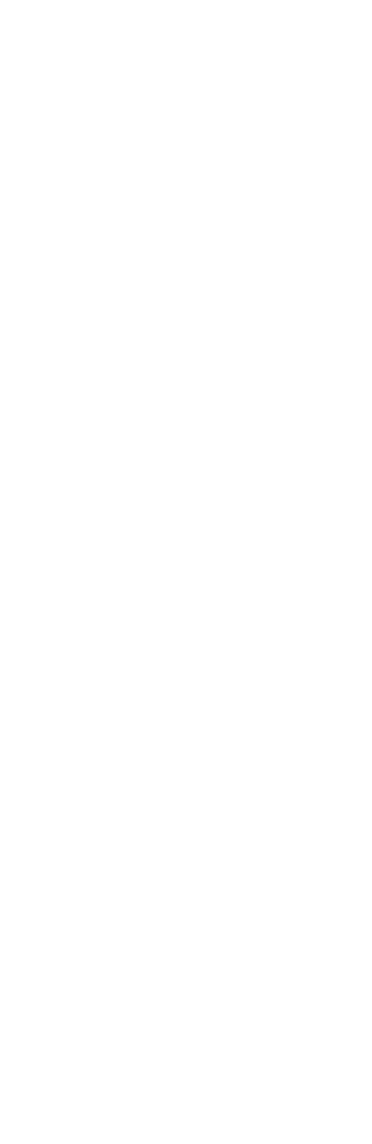 Use your voiceMost the bullies don’t want to get caught; despite they are being hurtful in purpose. A great tool to teach the students is to use their voice.Activity:Coach and encourage them to pull away and yell ‘No!’, Stop! Go away! Help!’ Practice together; to stand up tall and look at the person in the eye and speak in a firm tone with their hands up as a barrier between them and the bully.19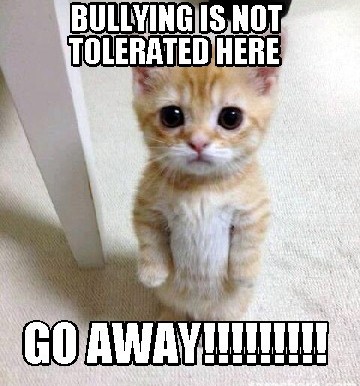 Talking to an adultThis can be the best advice, however, some young people would worry of being judged as being a grass or of adults ‘over-reaction’. Be sure that telling the right adult, someone who you really trust whether it is your parent, teacher, coach or older sibling etc. as long as you trust them, they will listen to you and to how you want this to be resolved and keep you updated if they took any action.Talking to a friendDon’t keep it to yourself. If you find it difficult to talk to an adult, then a close friend who you trust can be easier to start with. A trustworthy friend will be able to listen to you and can also help you to seek support and advice by accompanying you when going to speak to them. This will help in letting it out, so it’s not bottled up and causing you over-thinking or distress and you will feel better after.20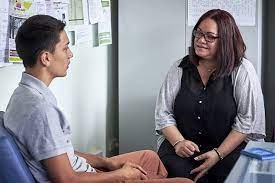 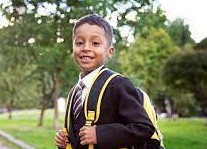 Leave in a Heads-up Positive WayThis tool can be used of the child or young person is in a situation being bullied. It can be the best self-defence which is ‘target-denial’. As bullies often show such behaviours for attention, so when they  don’t  get  that,  they stop doing it.#How to put this in practice:Activity:You can act as you are a bully and shouting negative words, then get each one in class to walk in a confident, positive way when completely ignoring you ‘the bully’. This will be empowering to them and will teach them to always act with pride of who they are, without giving the power to anyone else to control their feelings.21Useful gamesHuman BingoA good game to help young people find things in common & learn about their differences in a fun wayAsk around to fill all the spaces – you may only use a person’s name onceFind someone who: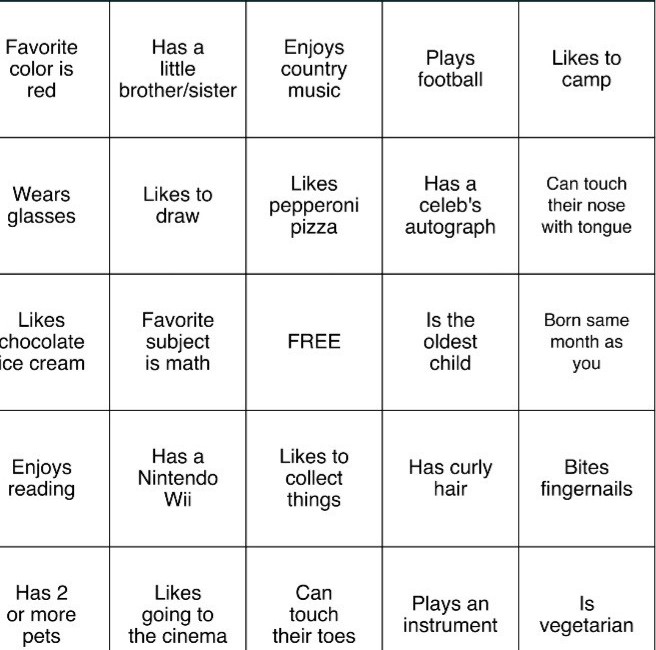 22“Bursting stereotypes” GameThis is a fun way to get young people challenge stereotypes that can cause bullyingHave balloons with some harmful and non-harmful stereotypes written on them in black marker.Then have a couple of balloons that have true statements about race on.Have enough balloons so that each student can ‘burst’ at least one stereotypeHarmful stereotypes: All Americans are obeseImmigrants are only here for the benefits All Muslims are terroristsUnharmful stereotypes: All Scottish people eat haggisEnglish people love teaThey are all stereotypes, even though some seem less harmful or prejudicial, it is still not good to make sweeping statements over a whole population.23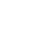 -This should be established in all schools and organisations where a culture on respect, kindness, compassion is encouraged.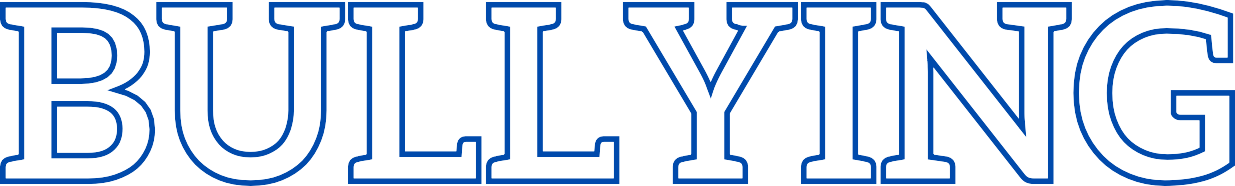 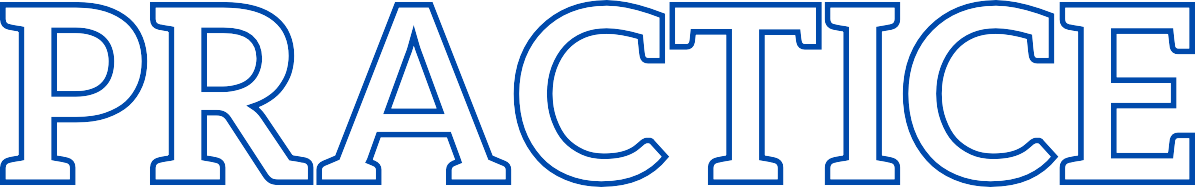 Difference is celebrated and positive friendships are encouraged. All this will make it difficult for any bullying behaviour to find a way in and if it did happen, it will never be tolerated or get a chance to thrive.How to put this in practice :-Secure relationships and friendships-Good adult role models who set safe boundaries and give guidance when needed.-Giving children and young people constant love, compassion, praise and recognition which will help in building their confidence and self-esteem.-Promoting optimism, active listening and hobby building.love, peace, and joy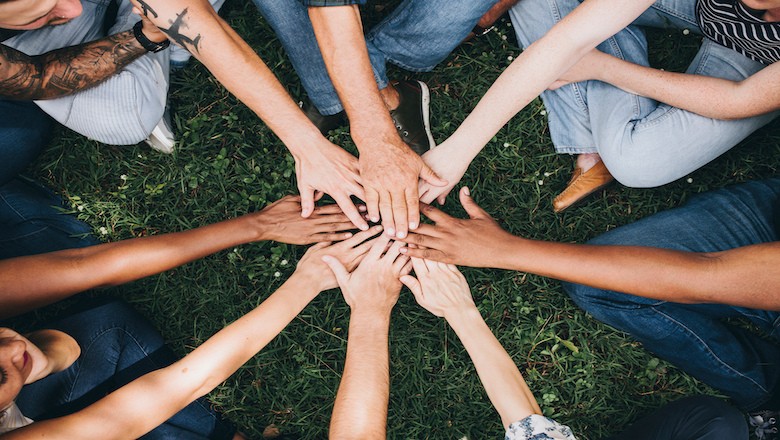 24Useful Resources-Respect me: is a service in Scotland that supports children, young people and adults through tips and advice on how to deal with bullying in the best way. Find out more@ https://respectme.org.uk/-CThildren’s line: is a safe helpline to support families who have children and young people who are facing bullying. Find out more @ https://www.childline.org.uk/-Bullying UK https://www.bullying.co.uk/ The charity Bullying UK runs a website that has lots of information and advice on bullying, including Cyberbullying.-TThe Anti-Bullying Network  www.antibullying.net- City of EdinburgTh Council, you can find out about different bullying policies in the City of Edinburgh Council website @ https://www.edinburgh.gov.uk/schools- learning/bullying-harassment/125-Edinburghlivehttps://www.edinburghlive.co.uk/ne ws/edinburgh-news/edinburgh-school-pupils- reporting-incidents-20650495-Mentally healthy schools, https://www.mentallyhealthyschools.org.uk/   a good website to go through with some materials,videqas presentations that teachers and students can relate to.-Children 1st https://www.children1st.org.uk/help- for-families/parentline-scotland/guidance- advice/bullying/-National Bullying helpline https://www.nationalbullyinghelpline.co.uk/about.h tmlFor more resources, workshops and games, please find us online@ https://www.elrecl.org.uk/true-colours/26Edinburgh & Lothians Regional Equality Council 14 Forth Street, Edinburgh EH1 3LHT. 0131 556 04412021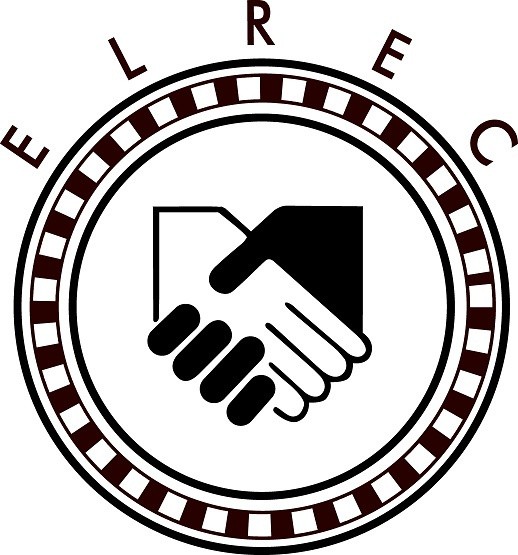 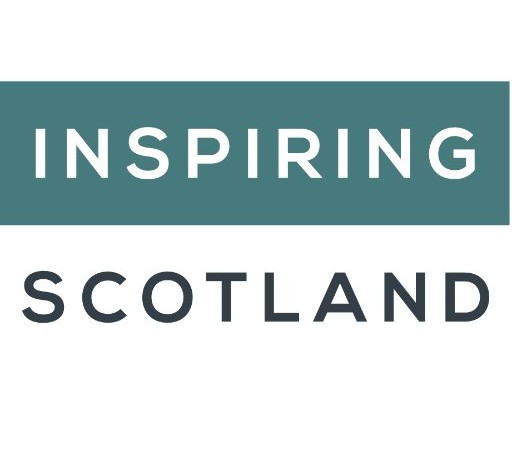 